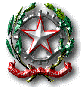 2° ISTITUTO COMPRENSIVO “G. BIANCA” – AVOLA     ANNO SCOLASTICO..........................RELAZIONE FINALE DISCIPLINAREDisciplina:  _________________Docente:   ________________________          Classe _____Sezione _____DESCRIZIONE SINTETICA DELLA SITUAZIONE DELLA CLASSE(conoscenze e abilità, attenzione, partecipazione, metodo di lavoro, impegno, comportamento)Suddivisione della classe in gruppi di livello Primo gruppo  [Conoscenze ed abilità consolidate – Metodo di lavoro ben strutturato – Impegno costante]________________________________________________________________________________________________________________________________________________________________________________________________________________________Secondo  gruppo[Conoscenze ed abilità generalmente sicure – Metodo di lavoro da consolidare – Impegno abbastanza regolare]________________________________________________________________________________________________________________________________________________________________________________________________________________________Terzo gruppo[Conoscenze ed abilità essenziali/carenti – Metodo di lavoro non (ben) strutturato – Impegno non regolare]_______________________________________________________________________________________________________________________________________________________________________________________________________________________Obiettivi formativi conseguiti  Gli obiettivi educativi  fissati nella programmazione sono stati raggiuntiGli  obiettivi cognitivi fissati nella programmazione sono stati raggiunti   Possibili motivazioni: …………………………………………………………………………………………………………………………………………………………………………………....................................................Per gli allievi che hanno manifestato difficoltà di apprendimento sono stati proposti obiettivi semplificati e previsti interventi di recupero personalizzato (ulteriori spiegazioni, esercitazioni individuali, ……..). La programmazione iniziale è stata portata a termineCompletamenteParzialmenteE’ stato necessario riprogrammare nel corso dell'anno scolasticoAltro………………………………………………………………………………….Se la programmazione non è stata portata a termine, o si è riprogrammato,  indicare sinteticamente il perchéSono venute a mancare, rispetto al previsto, alcune ore di lezioneLa partecipazione e il livello di apprendimento della classe non ha consentito di rispettare i tempi previstiNella classe sono emersi interessi diversi nel corso del dialogo educativoSi è deciso di dedicare un maggiore approfondimento ad alcune unità didatticheAltro………………………………………………………………………………………………......................................................………………………………………………………......Metodologie e mezziPer i presupposti metodologici ci si è riferiti a quanto espresso nella programmazione annuale. Gli argomenti e le attività proposte sono stati organizzati in unità di lavoro affrontate, per quanto possibile, in modo operativo. Metodo induttivo 				Metodo sperimentaleLavoro di gruppo 				Metodo deduttivoMetodo scietifico				Metodo sperimentaleRicerche individuali e/o di gruppo 		Lavoro di gruppoProblem solving 				Discussione guidataRicerche individuali e/o di gruppo		Lezione FrontaleProblem solving				Didattica laboratorialeDiscussione guidata				Attività di recupero – sostegno- potenziamento	 Strumenti e spaziRapporti con le famiglie. Il rapporto con le famiglie è stato  Costante e proficuoNon assiduo ma positivoIncostante e poco produttivoInesistente.Altro…………………………………………………………………………………………Verifica e valutazioneIl docente ha verificato  periodicamente il grado di acquisizione degli obiettivi educativi e didattici trasversali ipotizzati e ha stabilito il successivo percorso. Ai possibili ritardi riscontrati si è risposto con la revisione e con la ricerca di metodologie e percorsi alternativi.VerificheLa valutazione, di tipo prevalentemente orientativo, con l’obiettivo cioè di guidare l’alunno all’autovalutazione, si è basata su criteri di:oggettività, con la somministrazione di prove oggettive valutate secondo parametri  concordati tra i docenti delle diverse disciplinesistematicità, tenendo presenti contemporaneamente conoscenze, abilità e competenze dell’alunnocontinuità, accompagnando i processi di apprendimento dell’alunno nel corso dell’anno scolastico e documentandoli.Avola   											Docente					               							CompletamenteParzialmenteCompletamenteParzialmente  Libri di testo  Altri testi   Audiovisivi  Materiale multimediale  Giornali, riviste  LIM   Laboratori  Biblioteca  Cinema / teatroOraliGrafichePraticheScritte 